					ПРЕСС-РЕЛИЗ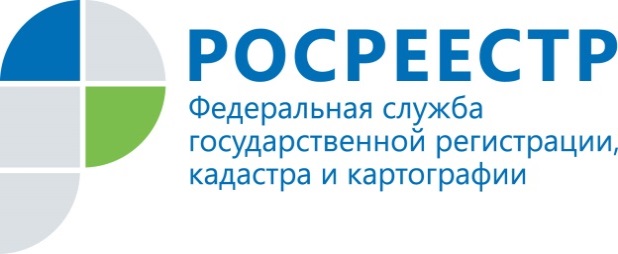 Консультации Управления Росреестра по  Нижегородской области в  МФЦ Лысковского районаПолучить государственные услуги Росреестра можно 
в многофункциональных центрах (далее - МФЦ), которые работают по принципу «одного окна». МФЦ наделены полномочиями по приему и выдаче документов 
по основным государственным услугам Росреестра: постановке на кадастровый учет, регистрации прав на недвижимое имущество, единой процедуре кадастрового учета и регистрации прав, предоставлению сведений из Единого государственного реестра недвижимости (ЕГРН).В целях повышения качества и доступности предоставления государственных услуг Росреестра в офисах МФЦ 03.06.2019 с 10-00 до 12-00  помощник руководителя Управления Росреестра по Нижегородской области Кузахметова Наталия Алексеевна проведет личный прием в офисе Муниципального бюджетного учреждения «Многофункциональный центр предоставления государственных и муниципальных услуг Лысковского муниципального района», расположенном по адресу: Нижегородская обл.,    г. Лысково, ул. Строителей, д. 1.Пресс-службаУправления Росреестра по Нижегородской области Екатерина Полимователефон: 8 (831) 439 75 19е-mail: press@r52.rosreestr.ruсайт: https://www.rosreestr.ru/